Тридцать шестая сессия Собрания  депутатов Юксарского сельского поселения Килемарского муниципального района Республики Марий Эл четвертого созываРЕШЕНИЕСобрания депутатовЮксарского сельского поселенияот 18 сентября 2023 года № 208О внесении изменений в решение Собрания депутатов «Об утверждении Положение об осуществлении муниципального контроля в сфере благоустройства в Юксарском сельском поселении» от 21 сентября 2021 года № 110В соответствии с Федеральным законом от 31 июля 2020 г. № 248-ФЗ "О государственном контроле (надзоре) и муниципальном контроле в Российской Федерации", на основании Постановления Правительства Российской Федерации от 10 марта 2022 г. №336 «Об особенностях организации и осуществления государственного контроля (надзора), муниципального контроля» Собрание депутатов Юксарского сельского поселения Килемарского муниципального района Республики Марий Эл       р е ш и л о:1. Внести в Положение о муниципальном контроле в сфере благоустройства на территории Юксарского сельского поселения Килемарского муниципального района Республики Марий Эл, утвержденное решением Собрания депутатов Юксарского сельского поселения от 21 сентября 2021 года № 110 следующее изменение:1.1.Приложение № 3 к Положению изложить в новой редакции (прилагается).1.2. 1.1. Пункт 4.9.4. изложить в новой редакции:«4.9.4. Выдача предписаний по итогам проведения контрольных (надзорных) мероприятий без взаимодействия с контролируемым лицом не допускается, за исключением случая, предусмотренного абзацем вторым настоящего пункта.В случае если в ходе проведения выездного обследования в рамках муниципального контроля в сфере благоустройства выявлены нарушения обязательных требований, то составляется акт выездного обследования, который направляется контролируемому лицу, и выдается предписание об устранении выявленных нарушений. Оценка исполнения такого предписания осуществляется только посредством проведения контрольных (надзорных) мероприятий без взаимодействия». 2. Разместить настоящее решение на информационном стенде Юксарской сельской администрации и на официальном сайте Юксарской сельской администрации Килемарского муниципального района Республики Марий Эл в информационно-телекоммуникационной сети «Интернет».3. Настоящее решение вступает в силу со дня его обнародования.4. Контроль за исполнением решения оставляю за собой.. Глава Юксарскогосельского поселения                                                 Скворцова М.Н.                     «Приложение 3к Положению о муниципальномжилищном контроле на территории Нежнурского сельского поселения Килемарского муниципального района Республики Марий Эл Индикаторы риска нарушения обязательных требований,используемые в качестве основания для проведения контрольных мероприятий при осуществлении муниципального контроля1. Поступление в орган муниципального контроля обращений граждан, юридических лиц, сведений от органов государственной власти, органов местного самоуправления, из средств массовой информации, сети "Интернет", которые могут свидетельствовать о наличии признаков несоответствия объектов муниципального контроля обязательным требованиям, установленным Правилами благоустройства территории Юксарского сельского поселения, таких как:наличие мусора и иных отходов производства и потребления на прилегающей территории или на иных территориях общего пользования;наличие на прилегающей территории карантинных, ядовитых и сорных растений, порубочных остатков деревьев и кустарников;наличие самовольно нанесенных надписей или рисунков на фасадах нежилых зданий, строений, сооружений, на других стенах зданий, строений, сооружений, а также на иных элементах благоустройства и в общественных местах;наличие препятствующей свободному и безопасному проходу граждан наледи на прилегающих территориях;наличие сосулек на кровлях зданий, сооружений;наличие ограждений, препятствующих свободному доступу маломобильных групп населения к объектам образования, здравоохранения, культуры, физической культуры и спорта, социального обслуживания населения;уничтожение или повреждение специальных знаков, надписей, содержащих информацию, необходимую для эксплуатации инженерных сооружений;осуществление земляных работ без разрешения на их осуществление либо с превышением срока действия такого разрешения;создание препятствий для свободного прохода к зданиям и входам в них, а также для свободных въездов во дворы, обеспечения безопасности пешеходов и безопасного пешеходного движения, включая инвалидов и другие маломобильные группы населения, при осуществлении земляных работ;размещение транспортных средств на газоне или иной озелененной, или рекреационной территории, размещение транспортных средств на которой ограничено Правилами благоустройства;удаление (снос), пересадка деревьев и кустарников без порубочного билета или разрешения на пересадку деревьев и кустарников, в случаях, когда удаление (снос) или пересадка должны быть осуществлены исключительно в соответствии с такими документами;выпас сельскохозяйственных животных и птиц на территориях общего пользования.2. Наличие 2-х и более протоколов об административных об правонарушениях, составленных в течение календарного года в отношении контролируемого лица по результатам контрольных (надзорных) мероприятий, проведенных в рамках муниципального контроля в сфере благоустройства.3. Выявление фактов непринятия контролируемым лицом, получившим предостережение о недопустимости нарушения обязательных требований в сфере благоустройства, мер по обеспечению соблюдения данных требований.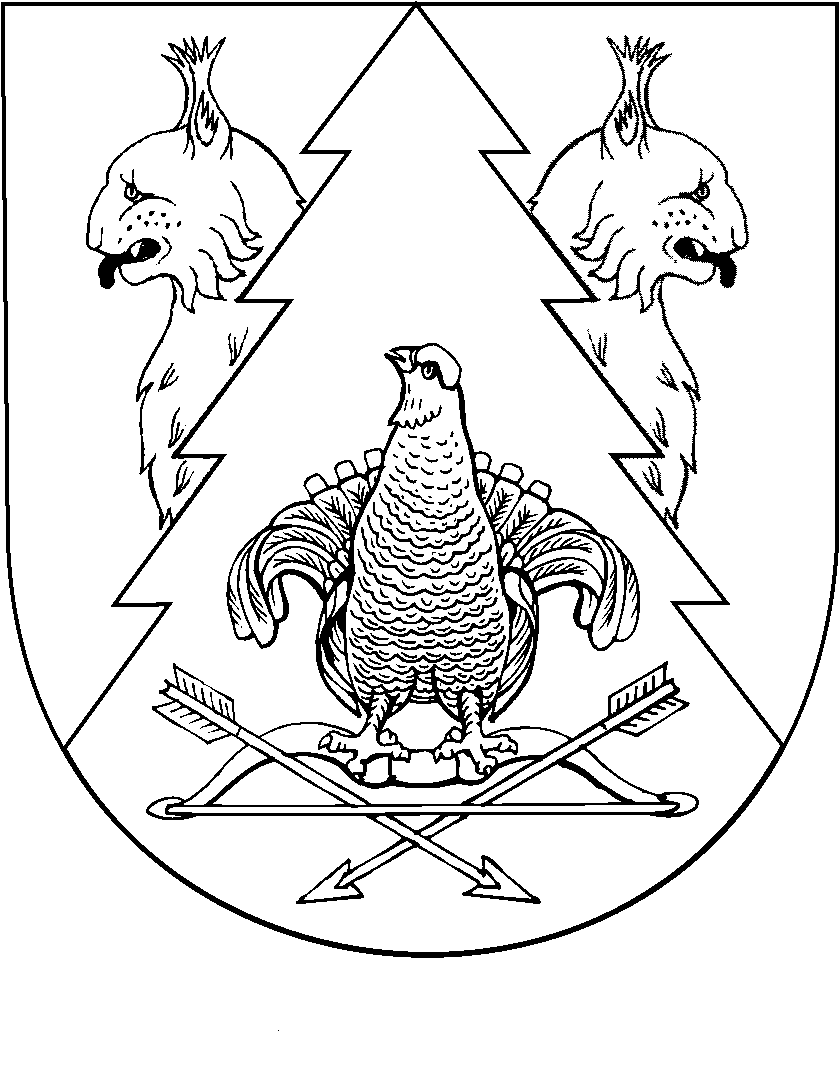 